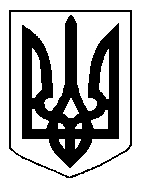 БІЛОЦЕРКІВСЬКА МІСЬКА РАДА	КИЇВСЬКОЇ ОБЛАСТІ	Р І Ш Е Н Н Я
від  31 жовтня 2019 року                                                                        № 4608-81-VIIПро передачу земельних ділянок комунальної власностів  постійне користування  Розглянувши звернення постійної комісії з питань земельних відносин та земельного кадастру, планування території, будівництва, архітектури, охорони пам’яток, історичного середовища та благоустрою до міського голови від 18.09.2019 року №377/2-17, протокол постійної комісії з питань  земельних відносин та земельного кадастру, планування території, будівництва, архітектури, охорони пам’яток, історичного середовища та благоустрою від 17.09.2019 року №190, заяву Комунальної установи  Білоцерківської  міської ради  «Територіальний центр надання соціальних послуг» від 09 вересня 2019 року №4763, КОМУНАЛЬНОГО НЕКОМЕРЦІЙНОГО ПІДПРИЄМСТВА БІЛОЦЕРКІВСЬКОЇ МІСЬКОЇ РАДИ «МІСЬКИЙ ЦЕНТР  ПЕРВИННОЇ МЕДИКО-САНІТАРНОЇ ДОПОМОГИ №2» від 09 вересня 2019 року №4764,  технічну документацію із землеустрою щодо поділу земельної ділянки, відповідно до ст. ст. 12, 79-1, 92, 122, 123, 124, 125, 186 Земельного кодексу України, ст. 56 Закону України «Про землеустрій», ч.5 ст. 16 Закону України «Про Державний земельний кадастр», Закону України «Про оренду землі», ч.3 ст. 24 Закону України «Про регулювання містобудівної діяльності» п.34 ч.1 ст. 26 Закону України «Про місцеве самоврядування в Україні»,  міська рада вирішила:1. Погодити технічну документацію із землеустрою щодо поділу земельної ділянки комунальної власності площею 0,2272 га з кадастровим номером: 32103000000:04:011:0042 за адресою: вулиця Шевченка, 69 на дві окремі земельні ділянки: ділянка площею 0,1180 га (Кадастровий номер: 3210300000:04:011:0069), ділянка площею 0,1092 га (Кадастровий номер: 3210300000:04:011:0070) без зміни їх цільового призначення, що додається.2. Передати земельну ділянку комунальної власності в постійне користування Комунальній установі Білоцерківської  міської ради  «Територіальний центр надання соціальних послуг» з цільовим призначенням 03.03. Для будівництва та обслуговування будівель закладів охорони здоров’я та соціальної допомоги (вид використання – для експлуатації та обслуговування Територіального центру надання соціальних послуг) на підставі розробленої технічної документації із землеустрою щодо поділу земельної  ділянки,  площею 0,1180 га (з них: землі під соціально-культурними об’єктами – 0,1180 га)  за адресою: вулиця Шевченка, 69. Кадастровий номер: 3210300000:04:011:0069.3. Передати земельну ділянку комунальної власності в постійне користування  КОМУНАЛЬНОМУ НЕКОМЕРЦІЙНОМУ ПІДПРИЄМСТВУ  БІЛОЦЕРКІВСЬКОЇ МІСЬКОЇ РАДИ «МІСЬКИЙ ЦЕНТР  ПЕРВИННОЇ МЕДИКО-САНІТАРНОЇ ДОПОМОГИ №2» з цільовим призначенням 03.03. Для будівництва та обслуговування будівель закладів охорони здоров’я та соціальної допомоги (вид використання – для експлуатації та обслуговування Міського центру первинної медико-санітарної допомоги №2) на підставі розробленої технічної документації із землеустрою щодо поділу земельної  ділянки,  площею 20,1092 га (з них: землі під соціально-культурними об’єктами – 0,1092 га)  за адресою: вулиця Шевченка, 69. Кадастровий номер: 3210300000:04:011:0070.4.Особам, зазначеним в цьому рішенні, зареєструвати право користування земельними ділянками в Державному реєстрі речових прав на нерухоме майно.5.Контроль за виконанням цього рішення покласти на постійну комісії з питань  земельних відносин та земельного кадастру, планування території, будівництва, архітектури, охорони пам’яток, історичного середовища та благоустрою.Міський голова                                                                                                           Г. Дикий